Publicado en Barcelona el 07/11/2018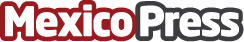 'Pesadilla en tu startup' un proyecto solidario para impulsar a emprendedores en todo el mundoJosep Coll, fundador y ex presidente de Red Points, con sede en Barcelona, ofrece mentoring a emprendedores en dificultades en cualquier parte del mundo, a cambio de donaciones para la ONG Sense SostreDatos de contacto:Vanessa Rodriguez933032270Nota de prensa publicada en: https://www.mexicopress.com.mx/pesadilla-en-tu-startup-un-proyecto-solidario Categorías: Internacional Emprendedores E-Commerce Software Solidaridad y cooperación http://www.mexicopress.com.mx